				 you are special to this classroom because 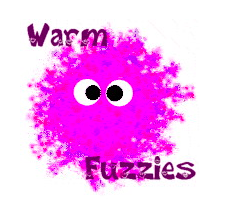 				 you are special to this classroom because				 you are special to this classroom because